Type : E=écrit, EI=exposé individuel, EC=exposé en classe, EX=expérimentation, QCMCritères évaluation :A=Analyse, S=synthèse,AR=argumentation, D=démarche, R=résultatsCachet humide de département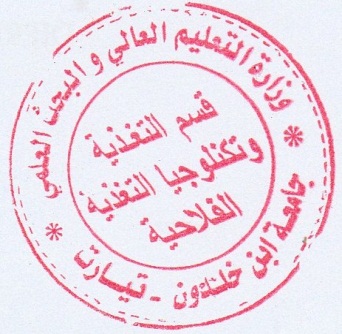 Nom EES         : UNIVERSITE IBN KHALDOUN DE TIARETDépartement : NTAASYLLABUS DE LA MATIERE(à publier dans le site Web de l’institution)Risques et toxicité des aliments/M1 Agroalimentaire et contrôle de qualité ENSEIGNANT DU COURS MAGISTRALENSEIGNANT DU COURS MAGISTRALMEZOUAR DjamilaMEZOUAR DjamilaMEZOUAR DjamilaMEZOUAR DjamilaENSEIGNANT DU COURS MAGISTRALENSEIGNANT DU COURS MAGISTRALRéception des étudiants par semaineRéception des étudiants par semaineRéception des étudiants par semaineRéception des étudiants par semaineEmail djamila.mezouar@univ-tiaret.dzJour :                         lundiheure8h00 à 11h00Tél de bureauJour :                         heureTél secrétariatJour :                         heureAutre0657503180Bâtiment :                                 Pavillon A1 salle 1Bureau :Pav A1TRAVAUX DIRIGES(Réception des étudiants par semaine)TRAVAUX DIRIGES(Réception des étudiants par semaine)TRAVAUX DIRIGES(Réception des étudiants par semaine)TRAVAUX DIRIGES(Réception des étudiants par semaine)TRAVAUX DIRIGES(Réception des étudiants par semaine)TRAVAUX DIRIGES(Réception des étudiants par semaine)TRAVAUX DIRIGES(Réception des étudiants par semaine)TRAVAUX DIRIGES(Réception des étudiants par semaine)TRAVAUX DIRIGES(Réception des étudiants par semaine)TRAVAUX DIRIGES(Réception des étudiants par semaine)NOMS ET PRENOMS DES ENSEIGNANTS Bureau/salle réceptionSéance 1Séance 1Séance 2Séance 2Séance 3Séance 3Séance 4Séance 4NOMS ET PRENOMS DES ENSEIGNANTS Bureau/salle réceptionjourheurejourHeurejourheureMme MEZOUAR DjamilaPavillon A1 salle 126/02/2311h00 à12h30     5/03/23    11h00 à12h30      12/03/23 11h00 à12h30    19/03/2311h00 à12h30TRAVAUX PRATIQUES(Réception des étudiants par semaine)TRAVAUX PRATIQUES(Réception des étudiants par semaine)TRAVAUX PRATIQUES(Réception des étudiants par semaine)TRAVAUX PRATIQUES(Réception des étudiants par semaine)TRAVAUX PRATIQUES(Réception des étudiants par semaine)TRAVAUX PRATIQUES(Réception des étudiants par semaine)TRAVAUX PRATIQUES(Réception des étudiants par semaine)TRAVAUX PRATIQUES(Réception des étudiants par semaine)NOMS ET PRENOMS DES ENSEIGNANTS Bureau/salle réceptionSéance 1Séance 1Séance 2Séance 2Séance 3Séance 3NOMS ET PRENOMS DES ENSEIGNANTS Bureau/salle réceptionjourheurejourheurejourheureDESCRIPTIF DU COURSDESCRIPTIF DU COURSObjectifL'objectif est d'étudier l'effet dangereuxdes substances alimentaires Type Unité EnseignementUEFContenu succinctIntroduction (rappels sur les valeurs toxicologiques de références pour l’homme, l’évaluation de l’exposition et la toxicité des aliments) 1.Sources naturelles 1.1. Allégies alimentaires 1.2. Dégradation des sucres (furfural, HMF) 1.3. Autres 2. Contaminations chimiques involontaires 2.1. Métaux lourds et résidus de pesticides dans les aliments 2.1.1. Origine des pollutions 2.1.2. Réglementations 2.2. Mycotoxines 2.3. Dégradation de l’emballage lors du stockage 3. Contaminations volontaires 3.1. Résidus des médicaments vétérinaires 3.2. Hydrocarbures aromatiques polycycliques 3.3. Nitrosamines et conservateurs alimentaires 3.4. Hydrogénation des acides gras 3.5. Autres (dioxines, alcool, radioactivité)Crédits de la matière6Coefficient de la matière3Pondération Participation     /Pondération Assiduité     /Calcul Moyenne C.CContrôle continu 40% et examen 60%Compétences viséesAcquérir des données sur l'effet dangereux des AlimentsEVALUATION DES CONTROLES CONTINUS DE CONNAISSANCESEVALUATION DES CONTROLES CONTINUS DE CONNAISSANCESEVALUATION DES CONTROLES CONTINUS DE CONNAISSANCESEVALUATION DES CONTROLES CONTINUS DE CONNAISSANCESEVALUATION DES CONTROLES CONTINUS DE CONNAISSANCESEVALUATION DES CONTROLES CONTINUS DE CONNAISSANCESEVALUATION DES CONTROLES CONTINUS DE CONNAISSANCESEVALUATION DES CONTROLES CONTINUS DE CONNAISSANCESPREMIER CONTROLE DE CONNAISSANCESPREMIER CONTROLE DE CONNAISSANCESPREMIER CONTROLE DE CONNAISSANCESPREMIER CONTROLE DE CONNAISSANCESPREMIER CONTROLE DE CONNAISSANCESPREMIER CONTROLE DE CONNAISSANCESPREMIER CONTROLE DE CONNAISSANCESPREMIER CONTROLE DE CONNAISSANCESJourSéanceSéanceDuréeType (1)Doc autorisé (Oui, Non)BarèmeEchange après évaluation(date Consult. copie)Critères évaluation (2)26/02/23 5/03/23 12/03/2319/03/23     LES SEANCES DE TD  LES SEANCES DE TD   6H     EC/   REMISES DE NOTES  A+D+ARDEUXIEME CONTROLE DE CONNAISSANCESDEUXIEME CONTROLE DE CONNAISSANCESDEUXIEME CONTROLE DE CONNAISSANCESDEUXIEME CONTROLE DE CONNAISSANCESDEUXIEME CONTROLE DE CONNAISSANCESDEUXIEME CONTROLE DE CONNAISSANCESDEUXIEME CONTROLE DE CONNAISSANCESDEUXIEME CONTROLE DE CONNAISSANCESJourSéanceSéanceDuréeType (1)Doc autorisé (Oui, Non)BarèmeEchange après évaluation(date consultation copies)Critères évaluation (2)/     / /  /    ////  EQUIPEMENTS ET MATERIELS UTILISESEQUIPEMENTS ET MATERIELS UTILISESAdresses PlateformesMoodleNoms Applications (Web, réseau local)WebPolycopiés   oui   Matériels de laboratoires     /Matériels de protection     /Matériels de sorties sur le terrain     /LES ATTENTESLES ATTENTESAttendues des étudiants (Participation-implication)Assiduité et participation Attentes de l’enseignant     Fournir l’effort nécessaire pour faciliter la compréhension. Attirer l’attention des étudiants sur les concepts importants etles inciter à faire le lienentre les données théoriques et des exemples réels  des différentes études expérimentales BIBLIOGRAPHIEBIBLIOGRAPHIELivres et ressources numériques- Stanley T. Omaye (2004): Food and Nutritional Toxicology. Ed CRC Press. P.308 - Alberta (1995) : Toxicologie : guide d’enseignement. Ed albertaenvironmental protection. P80 - Direction de la prévention-inspection (2004): Guide de toxicologie. Ed CSST P69 - Caroline bonne foy, F Guillet (2009) Microbiologie et qualité dans les IAA. Ed Biosciences et techniques. P 238. - INSP (Canada) (1998) Manuel des procédures du système qualité. Centre de toxicologie. P176 - Codex alimentarius (2008) Rapport de la 2ème session du comité codex sur les contaminants dans les aliments. P 130. ArticlesPolycopiésCours de risques et toxicité des alimentsSites Web